Smlouva o poskytnutí dopravy Dodavatel:	HUSTÁK CZ, s.r.o.                                                Kaprova 42/14, Staré Město, 110 OO Praha 1Objednavatel (fakturace):	Gymnázium JihlavaJana Masaryka 1, 586 Ol JihlavaIČO: 60545984V Jihlavě 1.6.2020Poskytnutí dopravy autobusem s kapacitou 28 míst k sezení pro přepravu osobV uvedené ceně je předpokládaný nájezd 980km (4 cesty).Fakturovaná cena dle skutečnostiCena za 1 km je 23,50 Kč + DPHSplatnost :	30 dní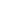 Storno poplatky:	10% z ceny přepravy při zrušení 6 - 10 prac. dní před zahájenímpřepravy30% z ceny přepravy při zrušení 3 - 5 prac. dní před zahájením přepravy40% z ceny přepravy při zrušení 0 — 2 prac. den před zahájením přepravyV případě neuskutečnění zájezdu v případě vládního nařízení, nebudou storno poplatky účtoványS pozdravem      Datum přepravy:7.9.2020Čísla autobusů:6AP 3789Čas a místo přistavení :8:30 Jihlava — Městské vlakové nádražíPředpokládaný návrat :11.9.2020Domluvená cena :Předpokládaná cena za zajištění dopravy je 28.300 Kč vč. DPH.